MINUTESBOOTHBAY HARBORSELECTMEN’S MEETING APRIL 11, 2016ATTENDING:		Denise Griffin, ChairmanWilliam Hamblen, Vice Chairman				Tricia Warren				Wendy Wolf      	Thomas Woodin, Town ManagerChairman Griffin called the Board of Selectmen’s meeting to order at 7:00 pm.Pledge of Allegiance:  The Board of Selectmen and members of the audience.TOWN MANAGER’S ANNOUNCEMENTS:Reminder that the approved personnel manual contains a duplicate signature page to be signed and returned if they had not do so already.FINANCIALS:																							Finance Officer Latter reviewed the financial totals with the Board.CONSENT AGENDA:Selectman Wolf motioned to approve the March 28th minutes.  Vice Chairman Hamblen seconded.  The motion passed 3 – 1 Abstention. Selectman Wolf motioned to approve the requests for liquor license renewals (as a group) from the Thistle Inn, McSeagull’s Restaurant and the Boothbay Region House of Pizza. Vice Chairman Hamblen seconded.  Unanimous approval.  Selectman Wolf motioned to approve the request for a new Liquor license from Deanna Dunlap’s new business, the Harborside Tavern.  Vice Chairman Hamblen seconded.   Unanimous approval.  Selectman Wolf motioned to approve the application from Boothbay Region House of Pizza for a Class C (amplified vocal or instrumental music) Special Amusement license renewal for Friday and Saturday nights. Vice Chairman Hamblen seconded.  Unanimous approval. 04/11/16Selectman Wolf motioned to approve the application for a new Victualers license from the Harborside Tavern.ONGOING BUSINESS:Vice Chairman Hamblen motioned to approve the applications for Special Amusement license renewals from Cod’s Head Fish House & BBQ and Mine Oyster LLC.  Selectman Wolf seconded.  [Selectman Warren recused herself due to a conflict.]  There was a reminder made about windows required to be closed while music is played.  Motion passed 3 – 1 Abstention.NEW BUSINESS:Selectman Warren stated she’d been talking with Chief Hasch, Manager Woodin and Vice Chairman Hamblen on the parking situation in town. Topics discussed included:Use of discount coupon booklets (all-day)Increased communication of available overnight parkingTwo hour versus four hour spacesCreating more space in general (Selectman Wolf suggested)Day time profit sharing arrangement with the Opera House Use of church parking lots when not in useUse of school parking lot with shuttle serviceMike Tomko mentioned the possibility of having a few thirty minute spots in strategic locations, such as in front of Coastal Shipping.  [Vice Chairman Hamblen pointed out it would have to be what makes sense for the general public, not just the businesses.]Chief Hasch stated he felt the use of a discounted coupon booklet would only be an administrative issue and could probably be worked out as long as it is available to all. It was suggested that Chief Hasch, Manager Woodin, Louis Burnham and Julia Latter look into the logistics of implementing such a thing. [Vice Chairman Hamblen suggested putting it in the fee structure for now, whether they end up using it or not.]Boothbay Marine Services, Inc. at the Fish Pier was asking to renew their lease as previously written with the same annual CPI index increases except for three years instead of five.  Vice Chairman Hamblen motioned to renew the lease for the three years requested.  Selectman Wolf seconded.  Unanimous approval.04/11/16 PUBLIC FORUM: 1.  Chris Haskell wondered why no officials from Boothbay Harbor had attended the “thank you” gathering that was recently held for Jane Good at the Boothbay Region Health and Wellness Foundation.  [The Board explained they had not been notified and expressed their regrets.]WARRANTS:  Selectman Wolf motioned that the warrants be approved upon careful review.  Vice Chairman Hamblen seconded.  Unanimous approval.  EXECUTIVE SESSION:(None)MOVE TO ADJOURN:The meeting was adjourned at 7:41 pm.    KB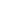 